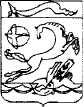 РАСПОРЯЖЕНИЕПРЕДСЕДАТЕЛЯ КОНТРОЛЬНО-СЧЕТНОЙ ПАЛАТЫ МУНИЦИПАЛЬНОГО ОБРАЗОВАНИЯКАНЕВСКОЙ РАЙОНот 20.01.2020                                     ст. Каневская                                         № 7- рО внесении изменений в распоряжениепредседателя Контрольно-счетной палаты муниципального образования Каневской район от 9 января 2014 года № 2-р «О проверке достоверности и полноты сведений, представляемых гражданами, претендующими на замещение должностей муниципальной службы, и муниципальными служащими, а также соблюдения муниципальными служащими требований к служебному поведению»В соответствии со статьей 15 Федерального закона от 02.03.2007 № 25-ФЗ «О муниципальной службе в Российской Федерации», статьей 8 Федерального закона от 25.12.2008 № 273-ФЗ «О противодействии коррупции»:1. Внести изменения в п. 2 распоряжения председателя Контрольно-счетной палаты от 9 января 2014 года № 2-р «О проверке достоверности и полноты сведений, представляемых гражданами, претендующими на замещение должностей муниципальной службы, и муниципальными служащими, а также соблюдения муниципальными служащими требований к служебному поведению», изложив его в следующей редакции:- «Определить лицом, ответственным за работу по профилактике коррупционных и иных правонарушений, инспектора Контрольно-счетной палаты муниципального образования Каневской район, ответственного за ведение дел по кадровому делопроизводству».2.	Контроль за выполнением настоящего распоряжения оставляю за собой.3. Распоряжение вступает в силу с 1 января 2020 года.Председатель								             С.О.Гончарова